ASSIGNMENT TASK for Unit: Managing and implementing change in the workplaceMARK SHEET –Managing and implementing change in the workplace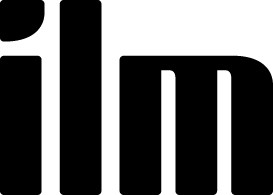 Centre NumberCentre Name Centre Name Learner Registration NoLearner NameLearner NameTASKThe purpose of this unit is to be able to manage and implement change in the workplace note:An ILM Assessment Task provides an opportunity to relate your learning directly to your current organisation.  It is recommended that you discuss the assignment with your line manager to explore and agree how the task could be used to support the needs of your employer (as well as evidencing your learning as part of completing your ILM qualification).If you are not currently working within an organisation, then you may complete this task in relation to an organisation with which you are familiar. This could include experience working in a voluntary capacity.NOTE:You should plan to spend approximately 29 hours researching your workplace context, preparing for and writing or presenting the outcomes of this assignment for assessment.The nominal word count for this assignment is 2000 words: The suggested range is between 1500 and 2500 words, however individuals have different writing styles, and there is no penalty if the word-count range is exceeded.TASKThe purpose of this unit is to be able to manage and implement change in the workplace note:An ILM Assessment Task provides an opportunity to relate your learning directly to your current organisation.  It is recommended that you discuss the assignment with your line manager to explore and agree how the task could be used to support the needs of your employer (as well as evidencing your learning as part of completing your ILM qualification).If you are not currently working within an organisation, then you may complete this task in relation to an organisation with which you are familiar. This could include experience working in a voluntary capacity.NOTE:You should plan to spend approximately 29 hours researching your workplace context, preparing for and writing or presenting the outcomes of this assignment for assessment.The nominal word count for this assignment is 2000 words: The suggested range is between 1500 and 2500 words, however individuals have different writing styles, and there is no penalty if the word-count range is exceeded.TASKThe purpose of this unit is to be able to manage and implement change in the workplace note:An ILM Assessment Task provides an opportunity to relate your learning directly to your current organisation.  It is recommended that you discuss the assignment with your line manager to explore and agree how the task could be used to support the needs of your employer (as well as evidencing your learning as part of completing your ILM qualification).If you are not currently working within an organisation, then you may complete this task in relation to an organisation with which you are familiar. This could include experience working in a voluntary capacity.NOTE:You should plan to spend approximately 29 hours researching your workplace context, preparing for and writing or presenting the outcomes of this assignment for assessment.The nominal word count for this assignment is 2000 words: The suggested range is between 1500 and 2500 words, however individuals have different writing styles, and there is no penalty if the word-count range is exceeded.Please use the headings shown below when writing up your assignmentPlease use the headings shown below when writing up your assignmentAssessment CriteriaUnderstand the reasons for change in an organisationProvide reasons that correctly explain why organisations continually need to change, and then conduct an appropriate environmental analysis and an appropriate organisational analysis to identify possible areas for change in the organisation.Understand the reasons for change in an organisationProvide reasons that correctly explain why organisations continually need to change, and then conduct an appropriate environmental analysis and an appropriate organisational analysis to identify possible areas for change in the organisation.Explain reasons why organisations continually need to change (20 marks)Conduct an environmental and organisational analysis, to identify possible areas for change in own organisation (24 marks)Be able to manage and implement change in the workplaceIdentify a correct and appropriate opportunity for change from the possible areas for change identified in the first section, and then to assess and make a judgement on the benefits and risks of implementing the identified opportunity for change.You will then need to develop a correct and appropriate change implementation plan that includes details of how you will monitor and review the implementation of change.Be able to manage and implement change in the workplaceIdentify a correct and appropriate opportunity for change from the possible areas for change identified in the first section, and then to assess and make a judgement on the benefits and risks of implementing the identified opportunity for change.You will then need to develop a correct and appropriate change implementation plan that includes details of how you will monitor and review the implementation of change.Identify an opportunity for change, arising from an environmental and organisational analysis (12 marks)Assess the benefits and risks of implementing the identified opportunity for change (20 marks)Develop a change implementation plan including details of how you will monitor and review the implementation of change (24 marks)By submitting I confirm that this assessment is my own workBy submitting I confirm that this assessment is my own workBy submitting I confirm that this assessment is my own workCentre Number :Centre Number :Centre Name :Centre Name :Learner Registration No :Learner Registration No :Learner Name:Learner Name:INSTRUCTIONS FOR ASSESSMENT AND USE OF MARK SHEET Assessment must be conducted with reference to the assessment criteria (AC). In order to pass the unit, every AC must be met.Assessors will normally award marks for every AC and then total them into a percentage.  However, for greater simplicity, there is the option to not use marks at all and merely indicate with a ‘Pass’ or ‘Referral’ in the box (below right).  In order to pass the unit every AC must receive a ‘Pass’ Where marks are awarded according to the degree to which the learner’s evidence in the submission meets each AC, every AC must be met, i.e. receive at least half marks (e.g. min 10/20).  Any AC awarded less than the minimum produces an automatic referral for the submission (regardless of the overall mark achieved).  Sufficiency descriptors are provided as guidance.  If 20 marks are available for an AC and the evidence in the submission approximates to the ‘pass’ descriptor, that indicates it should attract 10 marks out of 20, if a ‘good pass’ then ca. 15 out of 20.  The descriptors are not comprehensive, and cannot be, as there are many ways in which a submission can exceed or fall short of the requirements.INSTRUCTIONS FOR ASSESSMENT AND USE OF MARK SHEET Assessment must be conducted with reference to the assessment criteria (AC). In order to pass the unit, every AC must be met.Assessors will normally award marks for every AC and then total them into a percentage.  However, for greater simplicity, there is the option to not use marks at all and merely indicate with a ‘Pass’ or ‘Referral’ in the box (below right).  In order to pass the unit every AC must receive a ‘Pass’ Where marks are awarded according to the degree to which the learner’s evidence in the submission meets each AC, every AC must be met, i.e. receive at least half marks (e.g. min 10/20).  Any AC awarded less than the minimum produces an automatic referral for the submission (regardless of the overall mark achieved).  Sufficiency descriptors are provided as guidance.  If 20 marks are available for an AC and the evidence in the submission approximates to the ‘pass’ descriptor, that indicates it should attract 10 marks out of 20, if a ‘good pass’ then ca. 15 out of 20.  The descriptors are not comprehensive, and cannot be, as there are many ways in which a submission can exceed or fall short of the requirements.INSTRUCTIONS FOR ASSESSMENT AND USE OF MARK SHEET Assessment must be conducted with reference to the assessment criteria (AC). In order to pass the unit, every AC must be met.Assessors will normally award marks for every AC and then total them into a percentage.  However, for greater simplicity, there is the option to not use marks at all and merely indicate with a ‘Pass’ or ‘Referral’ in the box (below right).  In order to pass the unit every AC must receive a ‘Pass’ Where marks are awarded according to the degree to which the learner’s evidence in the submission meets each AC, every AC must be met, i.e. receive at least half marks (e.g. min 10/20).  Any AC awarded less than the minimum produces an automatic referral for the submission (regardless of the overall mark achieved).  Sufficiency descriptors are provided as guidance.  If 20 marks are available for an AC and the evidence in the submission approximates to the ‘pass’ descriptor, that indicates it should attract 10 marks out of 20, if a ‘good pass’ then ca. 15 out of 20.  The descriptors are not comprehensive, and cannot be, as there are many ways in which a submission can exceed or fall short of the requirements.INSTRUCTIONS FOR ASSESSMENT AND USE OF MARK SHEET Assessment must be conducted with reference to the assessment criteria (AC). In order to pass the unit, every AC must be met.Assessors will normally award marks for every AC and then total them into a percentage.  However, for greater simplicity, there is the option to not use marks at all and merely indicate with a ‘Pass’ or ‘Referral’ in the box (below right).  In order to pass the unit every AC must receive a ‘Pass’ Where marks are awarded according to the degree to which the learner’s evidence in the submission meets each AC, every AC must be met, i.e. receive at least half marks (e.g. min 10/20).  Any AC awarded less than the minimum produces an automatic referral for the submission (regardless of the overall mark achieved).  Sufficiency descriptors are provided as guidance.  If 20 marks are available for an AC and the evidence in the submission approximates to the ‘pass’ descriptor, that indicates it should attract 10 marks out of 20, if a ‘good pass’ then ca. 15 out of 20.  The descriptors are not comprehensive, and cannot be, as there are many ways in which a submission can exceed or fall short of the requirements.INSTRUCTIONS FOR ASSESSMENT AND USE OF MARK SHEET Assessment must be conducted with reference to the assessment criteria (AC). In order to pass the unit, every AC must be met.Assessors will normally award marks for every AC and then total them into a percentage.  However, for greater simplicity, there is the option to not use marks at all and merely indicate with a ‘Pass’ or ‘Referral’ in the box (below right).  In order to pass the unit every AC must receive a ‘Pass’ Where marks are awarded according to the degree to which the learner’s evidence in the submission meets each AC, every AC must be met, i.e. receive at least half marks (e.g. min 10/20).  Any AC awarded less than the minimum produces an automatic referral for the submission (regardless of the overall mark achieved).  Sufficiency descriptors are provided as guidance.  If 20 marks are available for an AC and the evidence in the submission approximates to the ‘pass’ descriptor, that indicates it should attract 10 marks out of 20, if a ‘good pass’ then ca. 15 out of 20.  The descriptors are not comprehensive, and cannot be, as there are many ways in which a submission can exceed or fall short of the requirements.INSTRUCTIONS FOR ASSESSMENT AND USE OF MARK SHEET Assessment must be conducted with reference to the assessment criteria (AC). In order to pass the unit, every AC must be met.Assessors will normally award marks for every AC and then total them into a percentage.  However, for greater simplicity, there is the option to not use marks at all and merely indicate with a ‘Pass’ or ‘Referral’ in the box (below right).  In order to pass the unit every AC must receive a ‘Pass’ Where marks are awarded according to the degree to which the learner’s evidence in the submission meets each AC, every AC must be met, i.e. receive at least half marks (e.g. min 10/20).  Any AC awarded less than the minimum produces an automatic referral for the submission (regardless of the overall mark achieved).  Sufficiency descriptors are provided as guidance.  If 20 marks are available for an AC and the evidence in the submission approximates to the ‘pass’ descriptor, that indicates it should attract 10 marks out of 20, if a ‘good pass’ then ca. 15 out of 20.  The descriptors are not comprehensive, and cannot be, as there are many ways in which a submission can exceed or fall short of the requirements.INSTRUCTIONS FOR ASSESSMENT AND USE OF MARK SHEET Assessment must be conducted with reference to the assessment criteria (AC). In order to pass the unit, every AC must be met.Assessors will normally award marks for every AC and then total them into a percentage.  However, for greater simplicity, there is the option to not use marks at all and merely indicate with a ‘Pass’ or ‘Referral’ in the box (below right).  In order to pass the unit every AC must receive a ‘Pass’ Where marks are awarded according to the degree to which the learner’s evidence in the submission meets each AC, every AC must be met, i.e. receive at least half marks (e.g. min 10/20).  Any AC awarded less than the minimum produces an automatic referral for the submission (regardless of the overall mark achieved).  Sufficiency descriptors are provided as guidance.  If 20 marks are available for an AC and the evidence in the submission approximates to the ‘pass’ descriptor, that indicates it should attract 10 marks out of 20, if a ‘good pass’ then ca. 15 out of 20.  The descriptors are not comprehensive, and cannot be, as there are many ways in which a submission can exceed or fall short of the requirements.Learner named above confirms authenticity of submission.ILM uses learners’ submissions – on an anonymous basis – for assessment standardisation.  By submitting, I agree that ILM may use this script on condition that all information which may identify me is removed.  However, if you are unwilling to allow ILM use your  script, please refuse by ticking the box: □Learner named above confirms authenticity of submission.ILM uses learners’ submissions – on an anonymous basis – for assessment standardisation.  By submitting, I agree that ILM may use this script on condition that all information which may identify me is removed.  However, if you are unwilling to allow ILM use your  script, please refuse by ticking the box: □Learner named above confirms authenticity of submission.ILM uses learners’ submissions – on an anonymous basis – for assessment standardisation.  By submitting, I agree that ILM may use this script on condition that all information which may identify me is removed.  However, if you are unwilling to allow ILM use your  script, please refuse by ticking the box: □Learning Outcome / Section 1:  Understand the reasons for change in an organisation Learning Outcome / Section 1:  Understand the reasons for change in an organisation Learning Outcome / Section 1:  Understand the reasons for change in an organisation Learning Outcome / Section 1:  Understand the reasons for change in an organisation Learning Outcome / Section 1:  Understand the reasons for change in an organisation Learning Outcome / Section 1:  Understand the reasons for change in an organisation Learning Outcome / Section 1:  Understand the reasons for change in an organisation Learning Outcome / Section 1:  Understand the reasons for change in an organisation Learning Outcome / Section 1:  Understand the reasons for change in an organisation Learning Outcome / Section 1:  Understand the reasons for change in an organisation Assessment Criteria (AC)Sufficiency Descriptors[Typical standard that , if replicated across the whole submission, would produce a referral, borderline pass or good pass result]Sufficiency Descriptors[Typical standard that , if replicated across the whole submission, would produce a referral, borderline pass or good pass result]Sufficiency Descriptors[Typical standard that , if replicated across the whole submission, would produce a referral, borderline pass or good pass result]Sufficiency Descriptors[Typical standard that , if replicated across the whole submission, would produce a referral, borderline pass or good pass result]Sufficiency Descriptors[Typical standard that , if replicated across the whole submission, would produce a referral, borderline pass or good pass result]Sufficiency Descriptors[Typical standard that , if replicated across the whole submission, would produce a referral, borderline pass or good pass result]Sufficiency Descriptors[Typical standard that , if replicated across the whole submission, would produce a referral, borderline pass or good pass result]Assessor feedback on AC [comments not necessary in every box]Assessor feedback on AC [comments not necessary in every box]AC 1.1Explain reasons why organisations continually need to changeReferral [5/20]Referral [5/20]Pass [10/20]Pass [10/20]Good Pass [15/20]Good Pass [15/20]Good Pass [15/20]AC 1.1Explain reasons why organisations continually need to changeThe reasons why organisations continually need to change is not explained, or only one reason is explained, or the explanations are incorrect, or the reasons are merely listed with no explanation as to why change is neededThe reasons why organisations continually need to change is not explained, or only one reason is explained, or the explanations are incorrect, or the reasons are merely listed with no explanation as to why change is neededThe reasons why organisations continually need to change is correctly explained, although there are a limited number of reasons provided, or the reasons are similar, or the type of change needed is unclearThe reasons why organisations continually need to change is correctly explained, although there are a limited number of reasons provided, or the reasons are similar, or the type of change needed is unclearA wide range of unrelated  reasons as to why organisations continually need to change are correctly explained and make clear the type of change neededA wide range of unrelated  reasons as to why organisations continually need to change are correctly explained and make clear the type of change neededA wide range of unrelated  reasons as to why organisations continually need to change are correctly explained and make clear the type of change neededAC 1.1Explain reasons why organisations continually need to changeThe reasons why organisations continually need to change is not explained, or only one reason is explained, or the explanations are incorrect, or the reasons are merely listed with no explanation as to why change is neededThe reasons why organisations continually need to change is not explained, or only one reason is explained, or the explanations are incorrect, or the reasons are merely listed with no explanation as to why change is neededThe reasons why organisations continually need to change is correctly explained, although there are a limited number of reasons provided, or the reasons are similar, or the type of change needed is unclearThe reasons why organisations continually need to change is correctly explained, although there are a limited number of reasons provided, or the reasons are similar, or the type of change needed is unclearA wide range of unrelated  reasons as to why organisations continually need to change are correctly explained and make clear the type of change neededA wide range of unrelated  reasons as to why organisations continually need to change are correctly explained and make clear the type of change neededA wide range of unrelated  reasons as to why organisations continually need to change are correctly explained and make clear the type of change needed/ 20(min. of 10)Pass or ReferralAC 1.2Conduct an environmental and organisational analysis, to identify possible areas for change in own organisationReferral [6/24]Pass [12/24]Pass [12/24]Good Pass [18/24]AC 1.2Conduct an environmental and organisational analysis, to identify possible areas for change in own organisationAn environmental and organisational analysis to identify possible areas for change in own organisation has not been conducted, or one analysis or both analyses is/are incorrect, inappropriate or deficient, or an environment analysis or an organisational analysis has been conducted, but not bothPossible areas for change in own organisation have not been identified, or the possible areas for change are incorrect or inappropriate, or only one possible area for change has been identified, or possible areas for change are not based on an environmental and organisational analysis An environmental and organisational analysis to identify possible areas for change in own organisation has been conducted correctly and appropriately, although one analysis, or both analyses, does not indicate the relative importance of individual itemsTwo or more possible areas for change in own organisation arising out of an environmental and organisational analysis have been correctly and appropriately identified, although some features of the identified possible areas for change are not clearAn environmental and organisational analysis to identify possible areas for change in own organisation has been conducted correctly and appropriately, although one analysis, or both analyses, does not indicate the relative importance of individual itemsTwo or more possible areas for change in own organisation arising out of an environmental and organisational analysis have been correctly and appropriately identified, although some features of the identified possible areas for change are not clearAn environmental and organisational analysis to identify possible areas for change in own organisation has been conducted correctly and appropriately and the relative importance of individual items is indicated in both analysesThe essential features of two or more possible areas for change in own organisation arising out of an environmental and organisational analysis have been correctly and appropriately identifiedAC 1.2Conduct an environmental and organisational analysis, to identify possible areas for change in own organisationAn environmental and organisational analysis to identify possible areas for change in own organisation has not been conducted, or one analysis or both analyses is/are incorrect, inappropriate or deficient, or an environment analysis or an organisational analysis has been conducted, but not bothPossible areas for change in own organisation have not been identified, or the possible areas for change are incorrect or inappropriate, or only one possible area for change has been identified, or possible areas for change are not based on an environmental and organisational analysis An environmental and organisational analysis to identify possible areas for change in own organisation has been conducted correctly and appropriately, although one analysis, or both analyses, does not indicate the relative importance of individual itemsTwo or more possible areas for change in own organisation arising out of an environmental and organisational analysis have been correctly and appropriately identified, although some features of the identified possible areas for change are not clearAn environmental and organisational analysis to identify possible areas for change in own organisation has been conducted correctly and appropriately, although one analysis, or both analyses, does not indicate the relative importance of individual itemsTwo or more possible areas for change in own organisation arising out of an environmental and organisational analysis have been correctly and appropriately identified, although some features of the identified possible areas for change are not clearAn environmental and organisational analysis to identify possible areas for change in own organisation has been conducted correctly and appropriately and the relative importance of individual items is indicated in both analysesThe essential features of two or more possible areas for change in own organisation arising out of an environmental and organisational analysis have been correctly and appropriately identified/ 24(min. of 12)Pass or ReferralSection comments (optional):Section comments (optional):Section comments (optional):Verification comments (optional):Verification comments (optional):Verification comments (optional):Verification comments (optional):Learning Outcome / Section 2:  Be able to manage and implement change in the workplace Learning Outcome / Section 2:  Be able to manage and implement change in the workplace Learning Outcome / Section 2:  Be able to manage and implement change in the workplace Learning Outcome / Section 2:  Be able to manage and implement change in the workplace Learning Outcome / Section 2:  Be able to manage and implement change in the workplace Learning Outcome / Section 2:  Be able to manage and implement change in the workplace Assessment Criteria (AC)Sufficiency Descriptors[Typical standard that , if replicated across the whole submission, would produce a referral, borderline pass or good pass result]Sufficiency Descriptors[Typical standard that , if replicated across the whole submission, would produce a referral, borderline pass or good pass result]Sufficiency Descriptors[Typical standard that , if replicated across the whole submission, would produce a referral, borderline pass or good pass result]Assessor feedback on AC [comments not necessary in every box]Assessor feedback on AC [comments not necessary in every box]AC 2.1Identify an opportunity for change, arising from an environmental and organisational analysisReferral [3/12]Pass [6/12]Good Pass [9/12]AC 2.1Identify an opportunity for change, arising from an environmental and organisational analysisAn opportunity for change has not been identified, or the opportunity for change does not arise from an environmental and organisational analysis, or the opportunity for change is incorrect or inappropriateA correct and appropriate opportunity for change arising from an environmental and organisational analysis is identified, although some features of the identified opportunity are not clearThe key features of a correct and appropriate opportunity for change arising from an environmental and organisational analysis are clearly identifiedAC 2.1Identify an opportunity for change, arising from an environmental and organisational analysisAn opportunity for change has not been identified, or the opportunity for change does not arise from an environmental and organisational analysis, or the opportunity for change is incorrect or inappropriateA correct and appropriate opportunity for change arising from an environmental and organisational analysis is identified, although some features of the identified opportunity are not clearThe key features of a correct and appropriate opportunity for change arising from an environmental and organisational analysis are clearly identified/ 12(min. of 6)Pass or ReferralAC 2.2Assess the benefits and risks of implementing the identified opportunity for changeReferral [5/20]Pass [10/20]Good Pass [15/20]AC 2.2Assess the benefits and risks of implementing the identified opportunity for changeThe benefits and risks of implementing the identified opportunity for change have not been assessed, or the assessments are incorrect or inappropriate, or the benefits or risks of implementation have been assessed, but not both, or the assessments are not focused on the identified opportunity for changeThe benefits and risks of the identified change are merely listed or described instead of being assessed using appropriate criteria to make a judgementThe benefits and risks of the identified change are identified rather than the benefits and risks of implementing the identified opportunity for change The benefits and risks of implementing the identified opportunity for change have been correctly and appropriately assessed to make a judgement, although the criteria for the assessment are limited or subjectiveThe benefits and risks of implementing the identified opportunity for change have been correctly and appropriately assessed to make a judgement based on a range of appropriate and objective criteriaAC 2.2Assess the benefits and risks of implementing the identified opportunity for changeThe benefits and risks of implementing the identified opportunity for change have not been assessed, or the assessments are incorrect or inappropriate, or the benefits or risks of implementation have been assessed, but not both, or the assessments are not focused on the identified opportunity for changeThe benefits and risks of the identified change are merely listed or described instead of being assessed using appropriate criteria to make a judgementThe benefits and risks of the identified change are identified rather than the benefits and risks of implementing the identified opportunity for change The benefits and risks of implementing the identified opportunity for change have been correctly and appropriately assessed to make a judgement, although the criteria for the assessment are limited or subjectiveThe benefits and risks of implementing the identified opportunity for change have been correctly and appropriately assessed to make a judgement based on a range of appropriate and objective criteria/ 20(min. of 10)Pass or ReferralAC 2.3Develop a change implementation plan including details of how you will monitor and review the implementation of changeReferral [6/24]Pass [12/24]Pass [12/24]Good Pass [18/24]Good Pass [18/24]AC 2.3Develop a change implementation plan including details of how you will monitor and review the implementation of changeA change implementation plan has not been developed, or is incorrect, inappropriate or deficient, or a change management plan does not include details of how you will monitor and review the implementation of change, or monitoring and review is incorrect, inappropriate or deficient   A correct and appropriate change implementation plan has been developed that includes details of how you will monitor and review the implementation of change, although further development is required for full implementationA correct and appropriate change implementation plan has been developed that includes details of how you will monitor and review the implementation of change, although further development is required for full implementationA correct and appropriate change implementation plan has been developed that includes details of how you will monitor and review the implementation of change and requires no further work for full implementationA correct and appropriate change implementation plan has been developed that includes details of how you will monitor and review the implementation of change and requires no further work for full implementationAC 2.3Develop a change implementation plan including details of how you will monitor and review the implementation of changeA change implementation plan has not been developed, or is incorrect, inappropriate or deficient, or a change management plan does not include details of how you will monitor and review the implementation of change, or monitoring and review is incorrect, inappropriate or deficient   A correct and appropriate change implementation plan has been developed that includes details of how you will monitor and review the implementation of change, although further development is required for full implementationA correct and appropriate change implementation plan has been developed that includes details of how you will monitor and review the implementation of change, although further development is required for full implementationA correct and appropriate change implementation plan has been developed that includes details of how you will monitor and review the implementation of change and requires no further work for full implementationA correct and appropriate change implementation plan has been developed that includes details of how you will monitor and review the implementation of change and requires no further work for full implementation/ 24(min. of 12)/ 24(min. of 12)Pass or ReferralSection comments (optional):Section comments (optional):Section comments (optional):Verification comments (optional):Verification comments (optional):Verification comments (optional):Verification comments (optional):Verification comments (optional):Verification comments (optional):/ 100/ 100TOTAL MARKSTOTAL MARKSAssessor’s DecisionAssessor’s DecisionAssessor’s DecisionQuality Assurance UseQuality Assurance UseQuality Assurance UseQuality Assurance UseQuality Assurance UseQuality Assurance Use